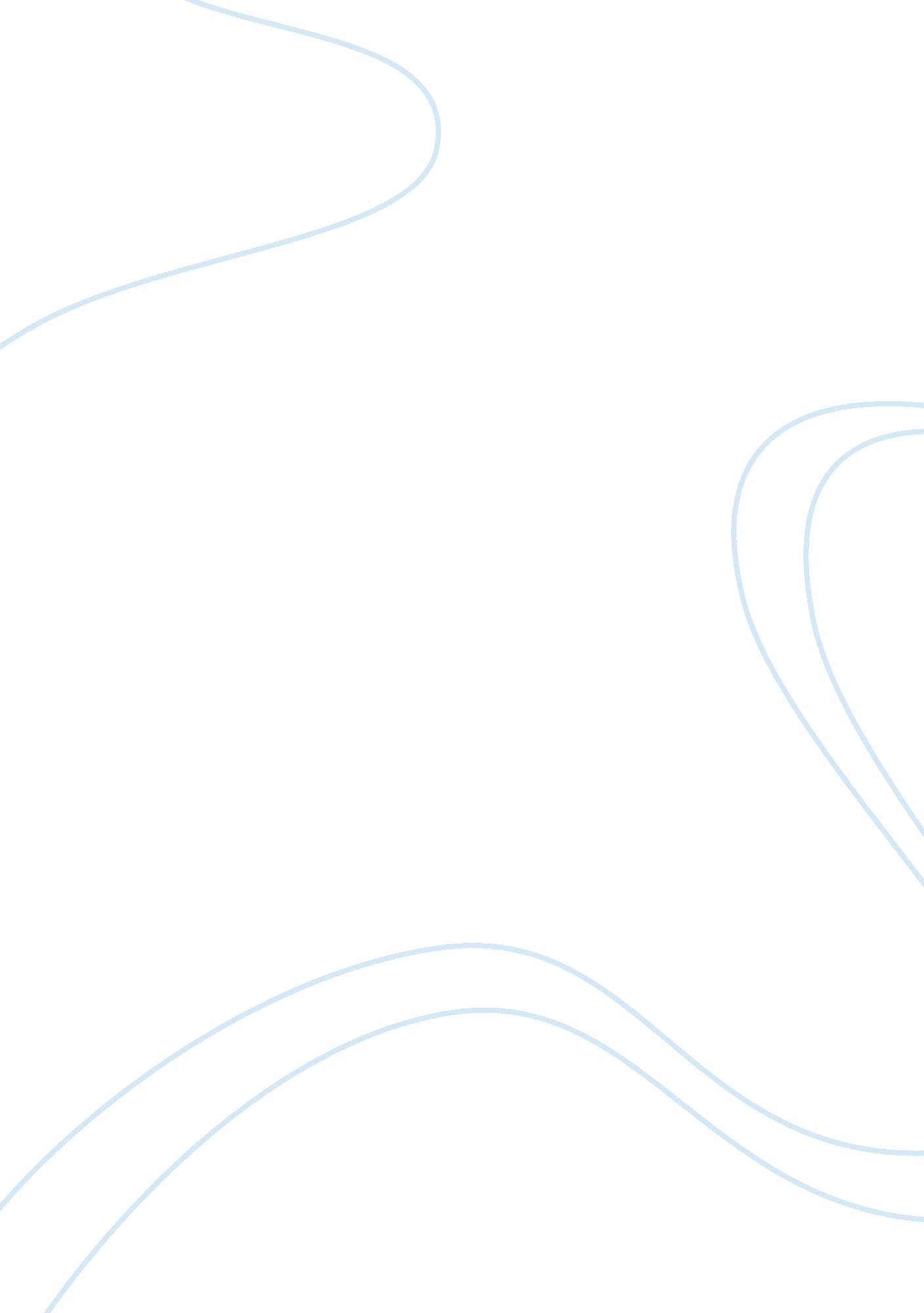 Creating an information security policyTechnology, Computer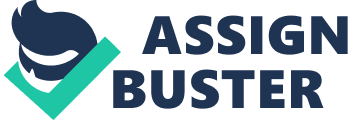 Being relegated as the Chief Security Officer for the University is a requesting position and I mean to speak to the University in an expert matter. My first task is setting up and keeping up a venture wide data security program to guarantee that all data and information resources are not traded off. I will examine my arrangement to execute these obligations long with this System Security Plan. Programmers have been assaulting the University arrange framework and my first activity is to do a hazard evaluation of the University framework to find how the programmers are get to the framework. I will likewise need to re-set up framework safety efforts to secure the University organize. The Universities firewalls, interruption identification frameworks (IDSes), servers, switches, and remote get to focuses must be re-secured from any assaults. These procedures will help in securing the University from programmers focusing on a lot of delicate private and profitable data including names, locations, SSNs and other touchy and private information. The most essential assault to dispose of is the money related issues the assaults cost the University. The procedure that I plan to execute is like different Universities inside the neighborhood, Institute of Technology and Georgia State University. The first is to build up an Information Security Policy in which staff and understudies will hold fast to. In Georgia State University security arrangement states, 2006, “ Condition of Security. The Statutes of Georgia State University accommodate the interior administration of the University. As noted in Article VI of the Statutes, the University Senate is the body that activities the authoritative capacities managing the general instructive approach. Moreover, the obligations of an Information Systems and Technology Committee (ISAT) are sketched out in the Senate Bylaws (Article VII, Section 18), incorporate the conference on the advancement of data innovation approaches. By and by, data security approaches are produced by the Information Systems and Technology office in participation with Information Technology Security and Support Subcommittee (ITSSS) and submitted to the ISAT for input. The mission of the ITSSS is to survey and suggest arrangements, rules, and principles to empower the proceeded with accessibility and trustworthiness of the registering and system foundation. Moreover, its enrollment comprises of data innovation experts from a bunch of schools and offices. Proposed Action Items 1) Update Information Security Web nearness to incorporate grounds advisories, InfoSec occasions, arrangements/methods, and security mindfulness materials. 2) Computer Security Incident Response Team will direct intermittent audits of Information Security Policies/Procedures for their proceeding with reasonableness, ampleness, and adequacy.” Georgia Tech has Information Security police in the addendum 4. 1 Copyright and Intellectual Property. The approach that will be set up would tie for any infractions led by staff or understudy. The approach will cover all parts of the system security of the University. The arrangement is primarily to ensure that it secures the University, staff part, and understudies to be stay in understanding to the Computer Fraud and Abuse Act (1984), Identity Theft and Assumption Deterrence Act (1998), and Controlling the Assault of Non-Solicited Pornography and Marketing (CAN-SPAM) Act (2003). Since an approach will be upheld the following thing is to discover an instrument that would help with securing the University arranges. The one organization that I trust that would have the instruments to appropriately ensure the system is Trustwave. Data about the organization is given in its pdf document, “ Trustwave is a main supplier of data security and consistence administration answers for expansive and independent ventures all through the world. Trustwave investigates, secures and approves an association’s information administration framework-from the system to the application layer-to guarantee the assurance of data and consistence with industry benchmarks and directions, for example, the PCI DSS and ISO 27002, among others. Money related organizations, huge and little retailers, worldwide electronic trades, instructive foundations, business benefit firms and government offices depend on Trustwave. The organization’s answers incorporate on-request consistence administration, oversaw security administrations, computerized declarations and 24? 7 multilingual supports.” The organization can furnish the University with an aggregate system security framework with its Campus Network Support that comprise of Network Penetration Testing, Application Penetration Testing, Network Access Control (NAC), and Security Information and Event Management (SIEM). The organization will have the capacity to likewise give Data and Intellectual Property Protection Support by Data Loss Prevention (DLP), Encryption, Security Awareness Education (SAE), Extended Validation SSL, and Two-calculate Authentication. The cost for the item won’t cost the University to a lot of a money related tie. The cost range is as taken after: TrustKeeper SSL Plus Pricing 3 Year Price 2 Year Price 1 Year Price $300. 00/yr. ($900. 00 total) $335. 00/yr. ($670. 00 total) $394. 00/yr. Two Factor Authentications Digital Certificate Based Great for Remote VPN Access Free Technical Support No Tokens Free lifetime re-issuance and revocation Manage Web Site Access Low Cost Easy to administer Easy end user deployment 250 Users 3yrs $8, 221/ 2yrs $9, 699/ 1yrs $11, 089 As I expressed before about guaranteeing that the arrangement holds fast to laws to ensure the University, staff, and understudies. Some different laws that the college should cling to in the condition of Georgia are in understanding to the Child Exploitation and Computer Crimes Unit (CEACCU), Family Educational Rights and Privacy Act (FERPA), Gramm-Leach-Bliley Act (GLBA), Health Insurance Portability and Accountability Act (HIPAA), Digital Millennium Act, Fair Credit Reporting Act (FCRA) and CDC 42CFR Part 73. The University, staff and understudies can be charge by the state or government with infractions of any of these laws. A case of this is portrayed by Rasmussen, 2011, “ warning for a school or college would be any of the accompanying: a recognizable proof record that seems produced or adjusted, an ID where the data recorded contrasts from what was given on the budgetary guide or confirmation application, an application that seems to have been modified or a circumstance in which a man applying for credit declines to (or intentionally does not) give distinguishing reports. The controls require schools and colleges with “ secured records” to devise an arrangement of rules to manage and avoid circumstances that are warnings. Under the Red Flag Rules, the FTC may force common punishments (up to $2, 500 per infringement) for knowing infringement of decision that constitute an example or practice. On the off chance that the FTC observes infringement of the control to be uncalled for and beguiling, the FTC may likewise utilize its power to issue restraining orders and other requirement activities. In spite of the fact that there is no private right of activity for rebelliousness with the Red Flag Rule under the FCRA, casualties of data fraud might have the capacity to bring claims under different speculations of obligation, for example, private torts. The Red Flag case is only one case of how rebelliousness could mean inconvenience for advanced education foundations.” Another case by Rasmussen, 2011, “ If procedures aren’t set up to stop-or in any event restrict-an IT security break, the money related misfortunes could gather rapidly. In December 2010, The Ohio State University (OSU) advised a great many understudies and employees that their own data was traded off by programmers who broke into a grounds server. Names, Social Security numbers, dates of birth and addresses were all at hazard. In spite of the college’s claims that there was no proof the information was really stolen, the break was still assessed to cost the college $4 million in costs identified with investigative counseling, rupture warning and charge card security. This does exclude any administrative activity that may have come about. In any case, the $4 million sticker price in the OSU break is likely quite recently the tip of the ice sheet. The 2010 Ponemon Institute “ U. S. Cost of a Data Breach” report found that the normal information break cost organizations $214 per traded off record and arrived at the midpoint of $7. 2 million for each information rupture occasion. These figures were gotten from associations that included instructive foundations, and could without a doubt apply to most colleges given their substantial client base and incomprehensible measure of direction. Moreover, the report found that it wasn’t recently lost portable workstations or stolen streak drives that brought about information breaks. Ponemon found that malevolent assaults were the underlying driver of almost a third (31 percent) of the information ruptures considered.” To give additional data with respect to indicting PC violations is secured under the United States Department of Justice Prosecuting Computer Crimes Computer Crime and Intellectual Property Section Criminal Division, “ Debilitating to Damage a Computer: 18 U. S. C. A§ 1030(a)(7) Summary (Felony) 1. With aim to coerce cash or some other thing of significant worth 2. transmits in interstate or outside business a correspondence 3. containing a: threat to harm an ensured PC Or, then again risk acquiring or uncovering classified data without or in overabundance of approval or, then again. Request or demand for cash or incentive in connection to harm done regarding the coercion.” The offense detail is, with purpose to blackmail from any individual any cash or other thing of significant worth, transmits in interstate or remote trade any correspondence containing any- danger to make harm a secured PC; (B) risk to acquire data from an ensured PC without approval or in abundance of approval or to impede the secrecy of data got from an ensured PC without approval or by surpassing approved get to; or (C) request or demand for cash or other thing of significant worth in connection to harm to an ensured PC, where such harm was brought on to encourage the blackmail; should be rebuffed as given in subsection (c) of this area. The punishments are: An infringement of segment 1030(a)(7) is deserving of a fine and up to five years in jail. 18 U. S. C. A§ 1030(c) (3)(A). In the event that the litigant has a past conviction under area 1030, the greatest sentence increments to 10 years detainment. 18 U. S. C. A§ 1030(c)(3)(B). Certain colleges utilize diverse or similar projects for PC crime scene investigation innovation. As expressed by George State University, 2006’s, “ Symantec LiveState Delivery venture administration programming will keep on being put into generation all through 2007. This tremendously intense apparatus can be utilized to mechanize the arrangement of patches, working frameworks, and applications.” This is one framework they use to ensure and can likewise screen their framework. Another instrument is utilized by colleges, company, and governments, which is AccessData Forensic Toolkit, FTK (Forensic Toolkit). FTK is a court-acknowledged computerized examinations stage that is worked for speed, investigation and undertaking class adaptability. Known for its natural interface, email examination, adjustable information perspectives and strength, FTK lays the structure for consistent development, so your PC legal sciences arrangement can develop with your association’s needs. Also AccessData offers new development modules conveying an industry-first malware investigation capacity and cutting edge perception. These modules incorporate with FTK to make the most complete PC legal sciences stage available. The cost for the framework is FTK 4: $2, 995; Cerberus Expansion Module: $2, 400; Visualization Expansion Module: $999; MPE+: $3, 000. The diverse working framework are Cerberus) and to analyze email and records in a completely new way (Visualizer). The Mobile Phone Examiner Plus (MPE+) adds cell phones to the collection. It yields a record that can be included specifically into a case, alongside pictures from PCs. This makes connection quick and clear. EnCase is the most generally perceived apparatuses by law-authorization and business clients. The business standard PC examination arrangement is for scientific experts who need to direct effective, forensically solid information accumulation and examinations utilizing a repeatable and faultless process. The cost is $3, 000 for a corporate permit, in addition to support of the framework. EnCase has a few modules, for example, EnCaseA® Smartphone Examiner which is intended for law requirement, security investigators, and e-disclosure pros who need to survey and forensically gather information from cell phone and tablet gadgets, for example, iPhone and iPad. Agents can prepare and investigate cell phone gadget information close by different sorts of advanced proof inside any Guidance Software EnCaseA® item. EnCaseA® Virtual File System (VFS) Module effectively mount and audit confirmation, (for example, a case, gadget, volume, or organizer) as a read-just from outside the EnCaseA® Forensic condition. Valuable for confirmation audit by agents, resistance specialists, prosecutors, barrier guide, and other non-EnCaseA® Forensic clients. Bolsters various record frameworks and effortlessly mounts RAIDS, encoded, or compacted volumes. EnCaseA® Physical Disk Emulator (PDE) Module mount a picture of a recreated hard drive or CD in read-just mode, permitting the utilization of outsider devices for extra examination. Additionally gives a stage to juries to see advanced proof in a recognizable configuration. PDE can mount drives from a few record frameworks, in spite of the fact that the substance may not be perceived by WindowsEnCaseA® Decryption Suite apparatuses appropriate for decoding of circles, volumes, documents, and envelopes. Fit for decoding: Microsoft BitLocker, Microsoft BitLocker, GuardianEdge Encryption Plus/Encryption Anywhere/Hard Disk Encryption, Utimaco SafeGuard Easy, McAfee SafeBoot, WinMagic SecureDoc Full Disk Encryption, PGP Whole Disk Encryption, Microsoft Encrypting File System (EFS), CREDANT Mobile Guardian, PST (Microsoft Outlook), S/MIME encoded email in PST records, NSF (Lotus Notes), Protected capacity (ntuser. dat), Security Hive, Active Directory 2003 (ntds. dit), and others. FastBlocA® Software Edition (SE) a quick, dependable, and flexible answer for securely gain of each part of an objective hard drive – even those regularly outside the working framework. You can likewise wipe or reestablish drives. Plug-n-play obtaining of IDE drives, USB thumb drives, USB and Firewire outside capacity FastBlocA® SE underpins a wide scope of famous IDE/SATA PCI controller cards, and select SCSI controllers. These are only a couple devices that colleges can utilize and the principle ones I recommend this University to use for PC legal sciences. I do trust that with the data I have given to the University that it will have incredible trust in me to deal with the position it has enlisted me for. I really do welcome this open door and work at this position. Reference Easttom, C. & Taylor, J., 2011, “ Computer Crime, Investigation, and the Law “, Cengage Learning, Mason, OH Georgia Institute of Technology, 2011, “ Computer & Network Usage and Security Policy “, Georgia Institute of Technology, Rev. 4. 04 http://www. oit. gatech. edu/sites/default/files/CNUSP. pdf Georgia State University, 2006, “ Georgia State University SYSTEM SECURITY PLAN “, Georgia State University http://net. educause. edu/ir/library/pdf/csd4889. pdf Rasmussen, R., 2011, “ The College Cyber Security Tightrope: Higher Education Institutions Face Greater Risks “, SecurityWeek Internet and Enterprise Security News, Insight & Analysis http://www. securityweek. com/college-cyber-security-tightrope-higher- education-institutions-face-greater-risks U. S. Department of Justice, “ Prosecuting Computer Crimes Computer Crime and Intellectual Property Section Criminal Division “, Office of Legal Education Executive Office for United States Attorneys http://www. justice. gov/criminal/cybercrime/docs/ccmanual. pdf Vacca, J. R. & Rudolph, K., 2011, “ System Forensics, Investigation, and Response “, Jones & Bartlett Learning, Sudbury, MA 